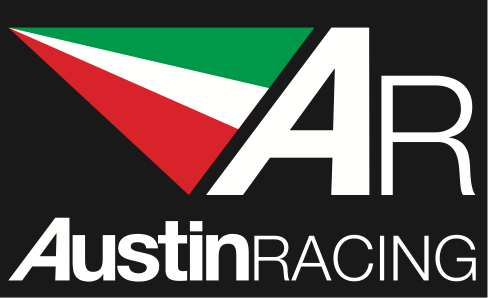 YAMAHA R1-2015 FULL & DECAT EXHAUST SYSTEMSLOWER SMALL LINK PIPE PART SLIPS INTO LARGER UPPER LINK PIPE PART TO ALLOW ADJUSTMENTUSE SUPPLIED DB KILLER (GP1R) OR INSERT (GP2/GP2R) AS SHOWN BELOW FOR LOWER DB LEVELSPlease note the GP3 Y-Piece fixing bolt on bracket needs to be at 12 Nm torque setting so it is not over tight to allow the rubber mounting point to work correctly. 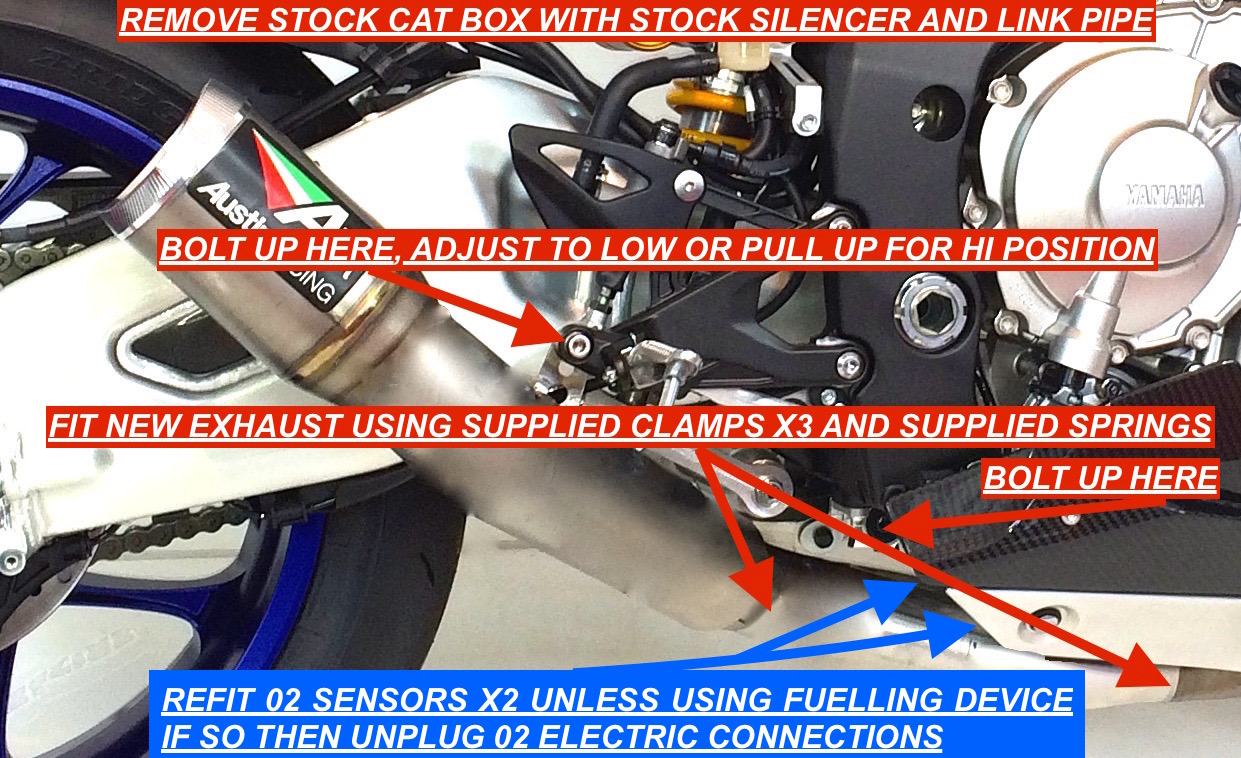 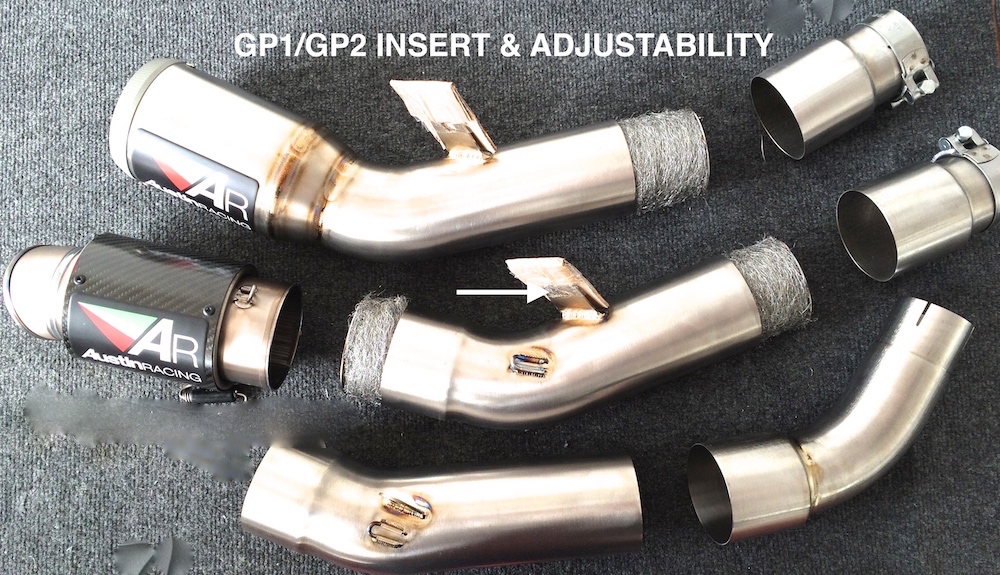 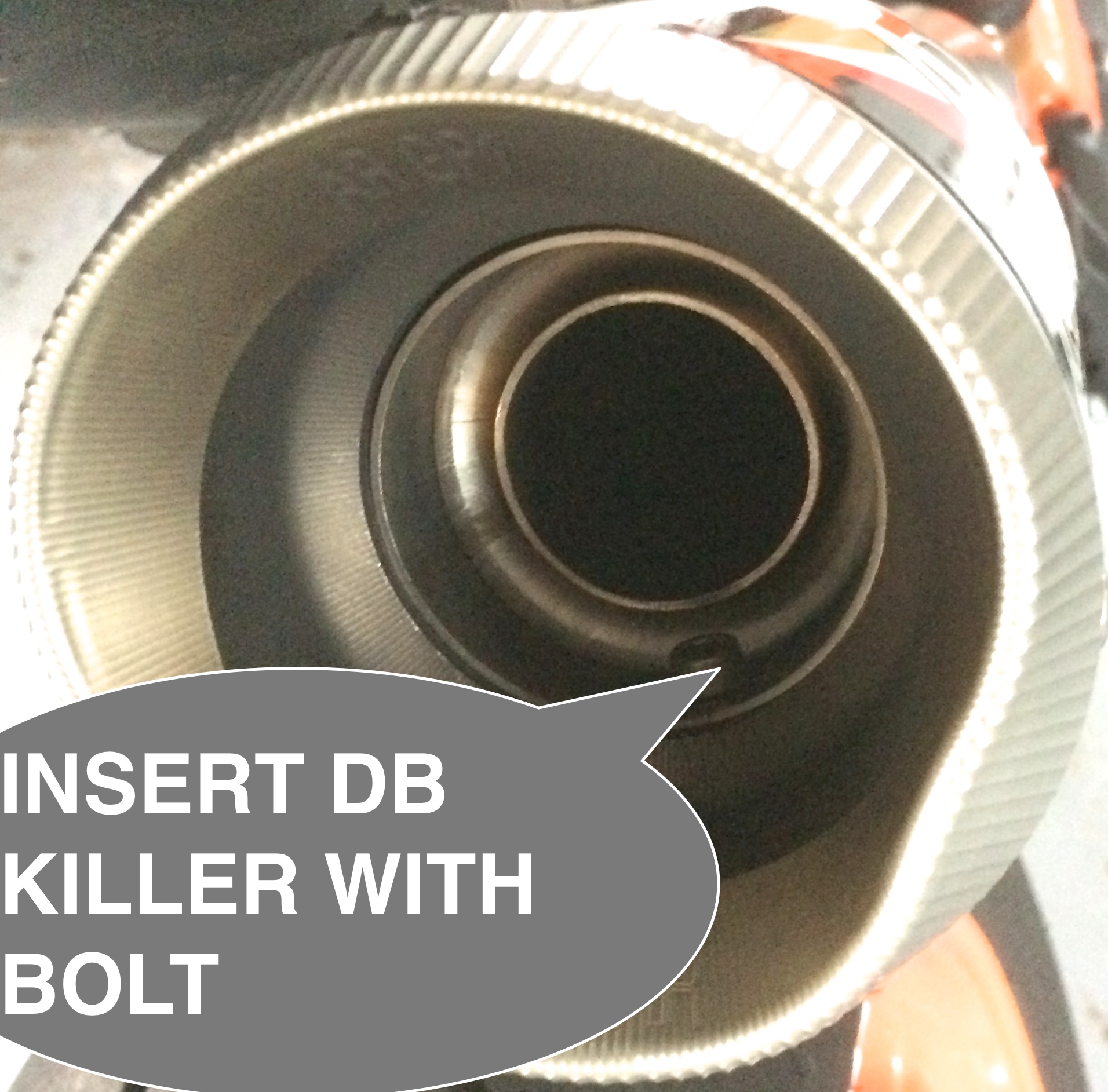 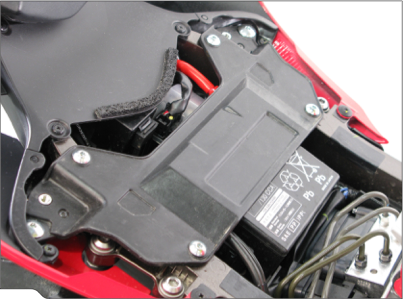 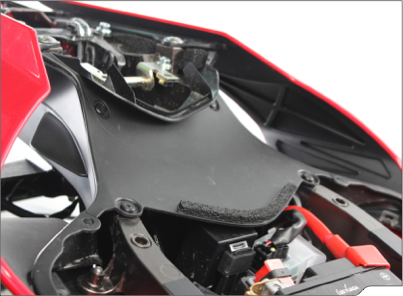 REMOVE SEAT REMOVE COVERS X2 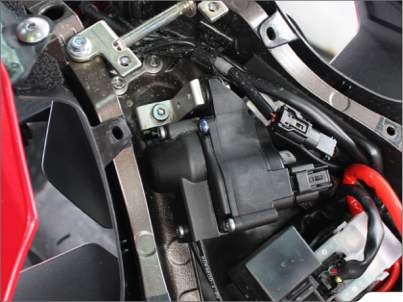 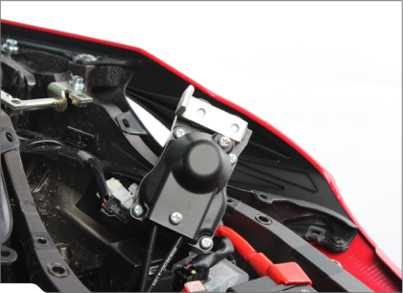 REMOVE SERVO & COVER TO EXPOSE CABLES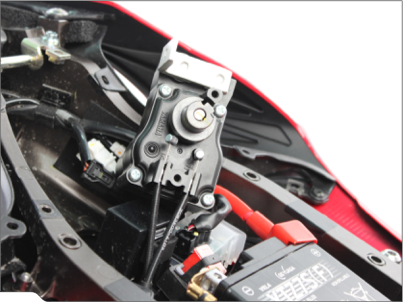 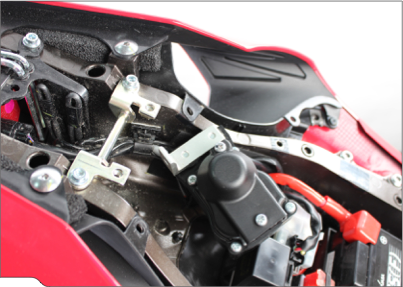  REMOVE CABLES FROM SERVO & FROM BIKE PULLING DOWN TOWARDS EXHAUST RE FIT SERVO AND COVER. IMPORTANT LEAVE SERVO ELECTRICAL CONNECTION CONNECTED TO AVOID DASH FAULT LIGHT